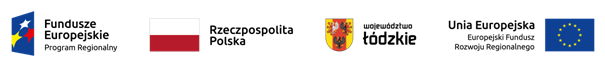 Ogłoszenie o zamówieniu Roboty budowlaneAdaptacja pomieszczenia na salę zabiegową Oddziału Anestezjologii i Intensywnej Terapii Wojewódzkiego Zespołu Zakładów Opieki Zdrowotnej Centrum Leczenia Chorób Płuc i Rehabilitacji w Łodzi1.1.) Rola zamawiającegoPostępowanie prowadzone jest samodzielnie przez zamawiającego1.2.) Nazwa zamawiającego: Wojewódzki Zespół Zakładów Opieki Zdrowotnej Centrum Leczenia Choró Płuc i Rehabilitacji w Łodzi ul. Okólna 181, 91-520 ŁódźKrajowy Numer Identyfikacyjny: REGON 473211271Adres zamawiającego 1.5.1.) Ulica: Okólna 181 1.5.2.) Miejscowość: Łódź 1.5.3.) Kod pocztowy: 91-520 1.5.4.) Województwo: łódzkie 1.5.5.) Kraj: Polska1.5.6.) Lokalizacja NUTS 3: PL711 - Miasto Łódź1.5.9.) Adres poczty elektronicznej: zamowienia@centrumpluc.com.pl 1.5.10.) Adres strony internetowej zamawiającego: centrumpluc.com.pl1.6.) Rodzaj zamawiającego: Zamawiający publiczny - jednostka sektora finansów publicznych - samodzielny publiczny zakład opieki zdrowotnej1.7.) Przedmiot działalności zamawiającego: Zdrowie2.1.) Ogłoszenie dotyczy:Zamówienia publicznego2.2.) Ogłoszenie dotyczy usług społecznych i innych szczególnych usług: Nie 2.3.) Nazwa zamówienia albo umowy ramowej:Adaptacja pomieszczenia na salę zabiegową Oddziału Anestezjologii i Intensywnej Terapii Wojewódzkiego Zespołu Zakładów Opieki Zdrowotnej Centrum Leczenia Chorób Płuc i Rehabilitacji w Łodzi2.4.) Identyfikator postępowania: ocds-148610-807edcbb-681a-11ee-9aa3-96d3b44407902.5.) Numer ogłoszenia: 2023/BZP 004403362.6.) Wersja ogłoszenia: 012.7.) Data ogłoszenia: 2023-10-122.8.) Zamówienie albo umowa ramowa zostały ujęte w planie postępowań: Nie2.11.) O udzielenie zamówienia mogą ubiegać się wyłącznie wykonawcy, o których mowa w art. 94 ustawy: Nie2.14.) Czy zamówienie albo umowa ramowa dotyczy projektu lub programu współfinansowanego ze środków Unii Europejskiej: Tak2.15.) Nazwa projektu lub programuPlanowane jest współfinansowanie inwestycji ze środków Europejskiego Funduszu Rozwoju Regionalnego w ramach Regionalnego Programu Operacyjnego Województwa Łódzkiego na lata 2014-2020.2.16.) Tryb udzielenia zamówienia wraz z podstawą prawnąZamówienie udzielane jest w trybie podstawowym na podstawie: art. 275 pkt 1 ustawy3.1.) Adres strony internetowej prowadzonego postępowaniahttps://platformazakupowa.pl/transakcja/8304213.2.) Zamawiający zastrzega dostęp do dokumentów zamówienia: Nie3.4.) Wykonawcy zobowiązani są do składania ofert, wniosków o dopuszczenie do udziału w postępowaniu, oświadczeń oraz innych dokumentów wyłącznie przy użyciu środków komunikacji elektronicznej: Tak3.5.) Informacje o środkach komunikacji elektronicznej, przy użyciu których zamawiający będzie komunikował się z wykonawcami - adres strony internetowej: Postęp. prowadzone jest w jęz. polskim za pośrednictwem platformazakupowa.pl pod adresem https://platformazakupowa.pl/transakcja/830421. Komunikacja między Wykonawcami a Zamaw. w szczególności w zakresie:- przesyłania Zamaw. pytań do treści SWZ- przesył. odp. na wezw. Zamaw. do złożenia podmiot. środków dowod.- przesył. odp. na wezw. Zamaw. do złożenia poprawienia uzupełnienia oświad. o którym mowa w art. 125 ust 1, podmiot. środków dowod., innych dokum. lub oświad. składanych w postęp.- przesył. odp. na wezw. Zamaw. do złożenia wyjaśnień dot. treści oświad. o którym mowa w art125 ust 1 lub złożonych podmiot. środków dowod. lub innych dokum. lub oświad. składanych w postęp.- przesył. odp. na wezw. Zamaw. do złożenia wyjaśnień dot. treści przedmiot. środków dowod.- przesł. odp. na inne wezw. Zamaw. wynikające z ustawy Pzp- przesył. wniosków, inform., oświad. Wykonawcy- inne, odbywa się za pośrednictwem platformazakupowa.pl i form.„Wyślij wiadomość do zamawiającego”.3.6.) Wymagania techniczne i organizacyjne dotyczące korespondencji elektronicznej: Za datę przekazania (wpływu) oświadczeń, wniosków, zawiadomień oraz informacji przyjmuje się datę ich przesłania za pośrednictwem platformazakupowa.pl poprzez kliknięcie przycisku „Wyślij wiadomość do zamawiającego” po których pojawi się komunikat, że wiadomość została wysłana do zamawiającego. Zamawiający będzie przekazywał wykonawcom informacje za pośrednictwem platformazakupowa.pl. Informacje dotyczące odpowiedzi na pytania, zmiany specyfikacji, zmiany terminu składania i otwarcia ofert Zamawiający będzie zamieszczał na platformie w sekcji “Komunikaty”. Korespondencja, której zgodnie z obowiązującymi przepisami adresatem jest konkretny Wykonawca, będzie przekazywana za pośrednictwem platformazakupowa.pl do konkretnego wykonawcy. Wykonawca jako podmiot profesjonalny ma obowiązek sprawdzania komunikatów i wiadomości bezpośrednio na platformazakupowa.pl przesłanych przez zamawiającego, gdyż system powiadomień może ulec awarii lub powiadomienie może trafić do folderu SPAM. Zamawiający, zgodnie z Rozporządzeniem Prezesa Rady Ministrów z 30.12.2020 r. w sprawie sposobu sporządzania i przekazywania informacji oraz wymagań technicznych dla dokumentów elektronicznych oraz środków komunikacji elektronicznej w postępowaniu o udzielenie zamówienia publicznego lub konkursie określa niezbędne wymagania sprzętowo-aplikacyjne umożliwiające pracę na platformazakupowa.pl. tj. a) stały dostęp do sieci Internet o gwarantowanej przepustowości nie mniejszej niż 512 kb/s, b) komputer klasy PC lub MAC o następującej konfiguracji: pamięć min. 2 GB Ram, procesor Intel IV 2 GHZ lub jego nowsza wersja, jeden z systemów operacyjnych - MS Windows 7, Mac Os x 10 4, Linux, lub ich nowsze wersje, c) zainstalowana dowolna, inna przeglądarka internetowa, niż Internet Explorer, d) włączona obsługa JavaScript, e) zainstalowany program Adobe Acrobat Reader lub inny obsługujący format plików .pdf, f) szyfrowanie na platformazakupowa.pl odbywa się za pomocą protokołuTLS1.3, g) Oznaczenie czasu odbioru danych przez platformę zakupową stanowi datę oraz dokładny czas (hh:mm:ss) generowany wg. czasu lokalnego serwera synchronizowanego z zegarem Głównego Urzędu Miar. Wykonawca, przystępując do niniejszego postępowania o udzielenie zamówienia publicznego: a) akceptuje warunki korzystania z platformazakupowa.pl określone w Regulaminie zamieszczonym na stronie internetowej pod linkiem w zakładce „Regulamin" oraz uznaje go za wiążący; b) zapoznał i stosuje się do Instrukcji składania ofert/wniosków dostępnej pod linkiem:https://platformazakupowa.pl/strona/45-instrukcje. Zamawiający nie ponosi odpowiedzialności za złożenie oferty w sposób niezgodny z Instrukcją korzystania z platformazakupowa.pl, w szczególności za sytuację, gdy zamawiający zapozna się z treścią oferty przed upływem terminu składania ofert (np. złożenie oferty w zakładce „Wyślij wiadomość do zamawiającego”). Taka oferta zostanie uznana przez Zamawiającego za ofertę handlową i nie będzie brana pod uwagę w przedmiotowym postępowaniu ponieważ nie został spełniony obowiązek narzucony w art. 221 Ustawy Prawo Zamówień Publicznych. Zamawiający informuje, że instrukcje korzystania z platformazakupowa.pl dotyczące w szczególności logowania, składania wniosków o wyjaśnienie treści SWZ, składania ofert oraz innych czynności podejmowanych w niniejszym postępowaniu przy użyciu platformazakupowa.pl znajdują się w zakładce „Instrukcje dla Wykonawców" na stronie internetowej pod adresem: https://platformazakupowa.pl/strona/45-instrukcje. Zamawiający nie zamierza zwoływać zebrania wszystkich Wykonawców w celu wyjaśnienia wątpliwości dotyczących treści SWZ.3.8.) Zamawiający wymaga sporządzenia i przedstawienia ofert przy użyciu narzędzi elektronicznego modelowania danych budowlanych lub innych podobnych narzędzi, które nie są ogólnie dostępne: Nie3.12.) Oferta - katalog elektroniczny: Nie dotyczy3.14.) Języki, w jakich mogą być sporządzane dokumenty składane w postępowaniu:polski3.15.) RODO (obowiązek informacyjny): Zgodnie z art. 13 ust. 1 i 2 rozporz. Parlamentu Europejskiego i Rady (UE) 2016/679 z dnia 27 kwietnia 2016 r. w sprawie ochrony osób fiz. w związku z przetwarz. danych osob. i w sprawie swobodnego przepływu takich danych oraz uchylenia dyrektywy 95/46/WE (ogólne rozporz. o danych) (Dz. U. UE L119 z dnia 4.05.2016 r., str. 1; zwanym dalej RODO) informujemy, że:administratorem Pani/-a danych osob. jest Wojew. Zespół Zakładów Opieki Zdrowot Centrum Leczenia Chorób Płuc i Rehabil. w Łodzi ul. Okólna 181, 91-520 Łódź, adres strony Internet.: www.centrumpluc.com.pl;administrator wyznaczył Inspektora Danych Osobowych, z którym można się kontaktować pod adresem e-mail: inspektorochronydanych@centrumpluc.com.pl;Pani/-a dane osob. przetwarzane będą na podstawie art. 6 ust. 1 lit. c RODO w celu związanym z przedmiot. postęp. o udzielenie zam. publ.odbiorcami Pani/-a danych osob. będą osoby lub podmioty, którym udostępniona zostanie dok. postęp. w oparciu o art. 74 ustawy PZPPaństwa dane osob. będą przechow. przez okres niezbędny do realizacji umowy oraz przez okres przechowa. dok. wymagany przepisami powszechnie obow. prawa:art. 78 ustawy z 11 września 2019r.Pzp,art. 5 ustawy z dnia 14 lipca 1983 r.o narodowym zasobie archiwalnym i archiwach,art. 71 Rozporz. Parlamentu Europejskiego i Rady (UE) NR 1303/2013 w odniesieniu do ofert składanych w ramach projektów współfin. ze środków Unii Europejskiej, przy czym zastosowanie ma przepis, który wskazuje na dłuższy okres przechowania dok.obowiązek podania przez Panią/-a danych osob. bezpośrednio Pani/-a dot. jest wymogiem ustaw. określ. w przepisach ustawy PZP, związanym z udziałem w postęp. o udzielenie zam. publ.; konsekwencje niepodania określ. danych wynikają z ustawy Pzp;w odniesieniu do Pani/-a danych osob. decyzje nie będą podejmowane w sposób zautomatyz., stosownie do art. 22 RODO.posiada Pani/Pan:na podst. art. 15 RODO prawo dostępu do danych osob. Pani/-a dot. (w przypadku, gdy skorzystanie z tego prawa wymagałoby po stronie administratora niewspółmiernie dużego wysiłku może zostać Pani/Pan zobow. do wskazania dodatk. inform. mających na celu sprecyzowanie żądania, w szczególności podania nazwy lub daty postęp. o udziel. zam. publ. albo sprecyzowanie nazwy lub daty zakończonego postęp. o udzielenie zam.);na podstawie art. 16 RODO prawo do sprostowania Pani/Pana danych osob. (skorzystanie z prawa do sprostowania nie może skutkować zmianą wyniku postęp. o udzielenie zam. publ. ani zmianą postanowień umowy w zakresie niezgodnym z ustawą PZP oraz nie może naruszać integralności protokołu oraz jego załącz.);na podst. art. 18 RODO prawo żądania od administr. ograniczenia przetwarz. danych osob. z zastrzeżeniem okresu trwania postęp. o udzielenie zam. publ. oraz przypadków, o których mowa w art. 18 ust. 2 RODO (prawo do ograniczenia przetwarz. nie ma zastosowania w odniesieniu do przechowa., w celu zapewnienia korzystania ze środ. ochrony prawnej lub w celu ochrony praw innej osoby fiz. lub prawnej, lub z uwagi na ważne względy interesu publ. Unii Europejskiej lub państwa członk., a także nie ogranicza przetwarz. danych osob. do czasu zakończenia postęp. o udzielenie zam.);prawo do wniesienia skargi do Prezesa Urzędu Ochrony Danych Osobowych, gdy uzna Pani/Pan, że przetwarz. danych osob. Pani/Pana dotyczących narusza przepisy RODO;nie przysługuje Pani/Panu:w związku z art. 17 ust. 3 lit. b, d lub e RODO prawo do usunięcia danych osob;prawo do przenoszenia danych osob., o którym mowa w art. 20 RODO;na podst. art. 21 RODO prawo sprzeciwu, wobec przetwarz. danych osob., gdyż podstawą prawną przetwarz. Pani/-a danych osob. jest art. 6 ust. 1 lit. c RODO;przysługuje Pani/Panu prawo wniesienia skargi do organu nadzor. na niezgodne z RODO przetwarz. Pani/Pana danych osob. przez administratora. Organem właściwym dla przedmiot. skargi jest Urząd Ochrony Danych Osobowych, ul. Stawki 2, 00-193 Warszawa.4.1.) Informacje ogólne odnoszące się do przedmiotu zamówienia.4.1.1.) Przed wszczęciem postępowania przeprowadzono konsultacje rynkowe: Nie4.1.2.) Numer referencyjny: 28/ZP/TP/234.1.3.) Rodzaj zamówienia: Roboty budowlane4.1.4.) Zamawiający udziela zamówienia w częściach, z których każda stanowi przedmiot odrębnego postępowania: Nie4.1.8.) Możliwe jest składanie ofert częściowych: Nie4.1.13.) Zamawiający uwzględnia aspekty społeczne, środowiskowe lub etykiety w opisie przedmiotu zamówienia: Tak4.1.14.) Określenie aspektów społecznych, środowiskowych lub etykiet w opisie przedmiotu zamówienia:Zamawiający uwzględnił wymagania w zakresie dostępności dla osób niepełnosprawnych oraz projektowania z przeznaczeniem dla wszystkich użytkowników, zgodnie z art. 100 ust. 1 ustawy4.2. Informacje szczegółowe odnoszące się do przedmiotu zamówienia:4.2.2.) Krótki opis przedmiotu zamówieniaPrzedmiotem zamówienia jest:Adaptacja pomieszczenia na salę zabiegową Oddziału Anestezjologii i Intensywnej Terapii Wojewódzkiego Zespołu Zakładów Opieki Zdrowotnej Centrum Leczenia Chorób Płuc i Rehabilitacji w Łodzi.Szczegółowy opis przedmiotu zamówienia zawiera Załącznik nr 2 do SWZZakres robót obejmuje w szczególności:roboty budowlane:roboty posadzkarskie z ułożeniem wykładziny prądoprzewodzącej,wykonanie robót glazurniczych,roboty wykończeniowe,wstawienie drzwi przesuwanych.roboty instalacji sanitarnych:wymiana grzejników na grzejniki w wykonaniu higienicznym z przeróbką instalacji,montaż zlewozmywaka i umywalki z przeróbką instalacji.instalacja gazów medycznych:wykonanie instalacji gazów medycznych z punktami poboru tlenu i sprężonego powietrza.roboty elektryczne.Termin wykonania zamówienia – do 20 grudnia 2023 roku. 4.2.6.) Główny kod CPV: 45000000-7 - Roboty budowlane 4.2.7.) Dodatkowy kod CPV:45421100-5 - Instalowanie drzwi i okien, i podobnych elementów 45410000-4 - Tynkowanie45300000-0 - Roboty instalacyjne w budynkach 45310000-3 - Roboty instalacyjne elektryczne45432000-4 - Kładzenie i wykładanie podłóg, ścian i tapetowanie ścian4.2.8.) Zamówienie obejmuje opcje: Nie4.2.10.) Okres realizacji zamówienia albo umowy ramowej: do 2023-12-204.2.11.) Zamawiający przewiduje wznowienia: Nie4.2.13.) Zamawiający przewiduje udzielenie dotychczasowemu wykonawcy zamówień na podobne usługi lub roboty budowlane: Nie4.3.) Kryteria oceny ofert4.3.2.) Sposób określania wagi kryteriów oceny ofert: Punktowo4.3.3.) Stosowane kryteria oceny ofert: Kryterium ceny oraz kryteria jakościoweKryterium 14.3.5.) Nazwa kryterium: Cena4.3.6.) Waga: 60Kryterium 24.3.4.) Rodzaj kryterium:inne.4.3.5.) Nazwa kryterium: Długość okresu gwarancji jakości na wykonane roboty budowlane4.3.6.) Waga: 404.3.10.) Zamawiający określa aspekty społeczne, środowiskowe lub innowacyjne, żąda etykiet lub stosuje rachunek kosztów cyklu życia w odniesieniu do kryterium oceny ofert: Nie5.1.) Zamawiający przewiduje fakultatywne podstawy wykluczenia: Nie 5.3.) Warunki udziału w postępowaniu: Nie5.5.) Zamawiający wymaga złożenia oświadczenia, o którym mowa w art.125 ust. 1 ustawy: Tak5.8.) Wykaz przedmiotowych środków dowodowych:W niniejszym postępowaniu Zamawiający nie wymaga składania przedmiotowych środków dowodowych.5.9.) Zamawiający przewiduje uzupełnienie przedmiotowych środków dowodowych: Nie6.1.) Zamawiający wymaga albo dopuszcza oferty wariantowe: Nie6.3.) Zamawiający przewiduje aukcję elektroniczną: Nie6.4.) Zamawiający wymaga wadium: Nie6.5.) Zamawiający wymaga zabezpieczenia należytego wykonania umowy: Nie6.6.) Wymagania dotyczące składania oferty przez wykonawców wspólnie ubiegających się o udzielenie zamówienia:Wykonawcy mogą wspólnie ubiegać się o udzielenie zamówienia. W takim przypadku:Wykonawcy ustanawiają pełnomocnika do reprezentowania ich w postępowaniu o udzielenie zamówienia albo do reprezentowania w postępowaniu i zawarcia umowy w sprawie przedmiotowego zamówienia publicznego. Treść pełnomocnictwa powinna dokładnie określać zakres umocowania. Pełnomocnictwo powinno być załączone do oferty i powinno zawierać w szczególności wskazanie:wszystkich wykonawców ubiegających się wspólnie o udzielenie zamówienia wymienionych z nazwy z określeniem adresu siedziby,ustanowionego pełnomocnika oraz zakresu jego umocowania.Oświadczenie z art. 125 ust. 1 ustawy Pzp uwzględniające przesłanki wykluczenia z art. 7 ust. 1 ustawy z dnia 13 kwietnia 2022 r. – o szczególnych rozwiązaniach w zakresie przeciwdziałania wspieraniu agresjina Ukrainę oraz służących ochronie bezpieczeństwa narodowego - składają odrębnie (jeżeli dotyczy):wykonawca/każdy spośród wykonawców wspólnie ubiegających się o udzielenie zamówienia.Przed podpisaniem umowy Wykonawcy wspólnie ubiegający się o udzielenie zamówienia (w przypadku wyboru ich oferty jako najkorzystniejszej) przedstawią Zamawiającemu umowę regulującą współpracę tych Wykonawców (umowa konsorcjum, umowa spółki cywilnej) zgodnie z art. 59 ustawy Pzp. Umowa taka winna określać strony umowy, cel działania, sposób współdziałania, zakres prac przewidzianych do wykonania każdemu z nich, solidarną odpowiedzialność za wykonanie zamówienia,oznaczenie czasu trwania konsorcjum (obejmującego okres realizacji przedmiotu zamówienia, gwarancji i rękojmi), wykluczenie możliwości wypowiedzenia umowy konsorcjum przez któregokolwiek z jego członków do czasu wykonania zamówienia. Wykonawcy dostarczą w/w umowę na co najmniej 2 dni robocze przed podpisaniem umowy o zamówienie publiczne pod rygorem odstąpienia od podpisania Umowy z winy Wykonawcy.6.7.) Zamawiający przewiduje unieważnienie postępowania, jeśli środki publiczne, które zamierzał przeznaczyć na sfinansowanie całości lub części zamówienia nie zostały przyznane: Tak7.1.) Zamawiający przewiduje udzielenia zaliczek: Nie 7.3.) Zamawiający przewiduje zmiany umowy: Tak7.4.) Rodzaj i zakres zmian umowy oraz warunki ich wprowadzenia:Dokonanie zmian umowy będzie w szczególności możliwe w przypadku wystąpienia co najmniej jednej z okoliczności wymienionych poniżej:w zakresie zmiany czasu na ukończenie robót:zmiany będące następstwem okoliczności leżących po stronie Zamawiającego, a dotyczących:konieczności wstrzymanie robót przez Zamawiającego;konieczności wykonania robót nieprzewidzianych;zmiany będące następstwem działania organów administracji, w szczególności spowodowane czynnościami formalno – prawnymi i innych podmiotów o kompetencjach zbliżonych do organów administracji, w tym administratorów infrastruktury;inne przyczyny zewnętrzne niezależne od Zamawiającego oraz Wykonawcy skutkujące niemożnością prowadzenia prac lub wykonania innych czynności przewidzianych umową.w zakresie zmiany sposobu wykonania umowy (konieczności wykonania tzw. robót zamiennych) - zmiany technologiczne, materiałowe, spowodowane w szczególności następującymi okolicznościami:pojawienie się na rynku materiałów lub urządzeń nowszej generacji pozwalających na zaoszczędzenie kosztów realizacji przedmiotu umowy lub kosztów eksploatacji przedmiotu umowy;pojawienie się nowszej technologii wykonania zaprojektowanych robót pozwalającej na zaoszczędzenie czasu realizacji inwestycji lub kosztów wykonania prac;konieczność lub możliwość zrealizowania projektu przy zastosowaniu innych – nowych, rozwiązań technicznych / technologicznych, niż wskazane w Opisie przedmiotu zamówienia w sytuacji, gdy okażą się korzystniejsze dla Zamawiające lub gdyby zastosowanie przewidzianych rozwiązań groziłoniewykonaniem lub wadliwym wykonaniem przedmiotu umowy;konieczność zrealizowania przedmiotu umowy przy zastosowaniu innych rozwiązań technicznych lub materiałowych ze względu na zmiany obowiązującego prawa;w razie zmian, odnoszących się do treści Załącznika nr 1, które to zmiany są niezbędne do prawidłowego wykonania przedmiotu umowy i osiągnięcia przyjętego założenia, jak również w przypadku konieczności wykonania robót dodatkowych, wstrzymujących z przyczyn technicznych realizację Robót lub wpływających z innych przyczyn na wydłużenie terminu zakończenia inwestycji, możliwa będzie w szczególności zmiana sposobu wykonania Robót, terminu zakończenia inwestycji nie dłużej jednak niż o okres trwania odnośnej przeszkody, zmiany zgodnie z zasadami wskazanymi w ust. 2 niniejszego paragrafu wynagrodzenia, jeżeli koszty wynikające z tych zmian będą pozostawały w bezpośrednim związku z tymi zmianami.gdy zaistnieje inna okoliczność prawna, ekonomiczna lub techniczna skutkująca niemożliwością wykonania lub należytego wykonania umowy zgodnie z SWZ;wprowadzenie lub zmiana Podwykonawcy lub dalszego Podwykonawcy robót, usług lub dostaw.Wszystkie powyższe postanowienia stanowią katalog zmian, na które Zamawiający może wyrazić zgodę, ale niestanowią jednocześnie zobowiązania Zamawiającego do wyrażenia takiej zgody.Warunkiem dokonania zmiany Umowy jest wystąpienie z pisemnym wnioskiem zawierającym proponowane zmiany wraz z uzasadnieniem faktycznym i prawnym, przez stronę zainteresowaną wprowadzeniem zmian do umowy. Do wniosku powinien być dołączony projekt aneksu do Umowy.Zmiany postanowień zawartej umowy mogą nastąpić wyłącznie za zgodą Stron, wyrażoną w formie pisemnego aneksu, pod rygorem nieważności.7.5.) Zamawiający uwzględnił aspekty społeczne, środowiskowe, innowacyjne lub etykiety związane z realizacją zamówienia: Tak7.6.) Zamawiający przewiduje następujące wymagania związane z realizacją zamówienia:w zakresie zatrudnienia na podstawie stosunku pracy, w okolicznościach, o których mowa w art. 95 ustawy8.1.) Termin składania ofert: 2023-10-27 09:308.2.) Miejsce składania ofert: https://platformazakupowa.pl/transakcja/8304218.3.) Termin otwarcia ofert: 2023-10-27 10:008.4.) Termin związania ofertą: do 2023-11-25WYMAGANE DOKUMENTY NA DZIEŃ SKŁADANIA OFERT:Formularz ofertowy - Załącznik nr 1 do SWZOświadczenie z art. 125 ust. 1 ustawy Pzp uwzględniające przesłanki wykluczenia z art. 7 ust. 1 ustawy z dnia 13 kwietnia 2022 r. – o szczególnych rozwiązaniach w zakresie przeciwdziałania wspieraniu agresji na Ukrainę oraz służących ochronie bezpieczeństwa narodowego – Załącznik nr 2 do SWZ.Oświadczenia składają odrębnie:wykonawca/każdy spośród wykonawców wspólnie ubiegających się o udzielenie zamówienia. W takim przypadku oświadczenie potwierdza brak podstaw wykluczenia wykonawcy z postępowania.Dokumenty z pkt. 1 – 2 składane są pod rygorem nieważności w formie elektronicznej lub w postaci elektronicznej opatrzonej podpisem zaufanym, lub podpisem osobistym.Do oferty wykonawca załącza również:Umocowanie do reprezentacji wykonawcy:W celu potwierdzenia, że osoba działająca w imieniu wykonawcy jest umocowana do jego reprezentowania, Zamawiający żąda od Wykonawcy odpisu lub informacji z Krajowego Rejestru Sądowego, Centralnej Ewidencji i Informacji o Działalności Gospodarczej lub innego właściwego rejestru.Wykonawca nie jest zobowiązany do złożenia dokumentów, o których mowa w pkt. 3.1) jeżeli Zamawiający może je uzyskać za pomocą bezpłatnych i ogólnodostępnych baz danych, o ile Wykonawca wskazał dane umożliwiające dostęp do tych dokumentów.Jeżeli w imieniu wykonawcy działa osoba, której umocowanie do jego reprezentowania nie wynika z dokumentów, o których mowa w pkt. 3.1) powyżej, Zamawiający żąda od wykonawcy pełnomocnictwa lub innego dokumentu potwierdzającego umocowanie do reprezentowania wykonawcyobejmującego swym zakresem umocowanie do złożenia oferty lub do złożenia oferty i podpisania umowy.W przypadku wykonawców ubiegających się wspólnie o udzielenie zamówienia wykonawcy zobowiązani są do ustanowienia pełnomocnika. Dokument pełnomocnictwa, z treści którego będzie wynikało umocowanie do reprezentowania w postępowaniu o udzielenie zamówienia tych wykonawców należy załączyć do oferty.Pełnomocnictwo powinno być załączone do oferty i powinno zawierać w szczególności wskazanie:wszystkich wykonawców ubiegających się wspólnie o udzielenie zamówienia wymienionych z nazwy z określeniem adresu siedziby,ustanowionego pełnomocnika oraz zakresu jego umocowania.